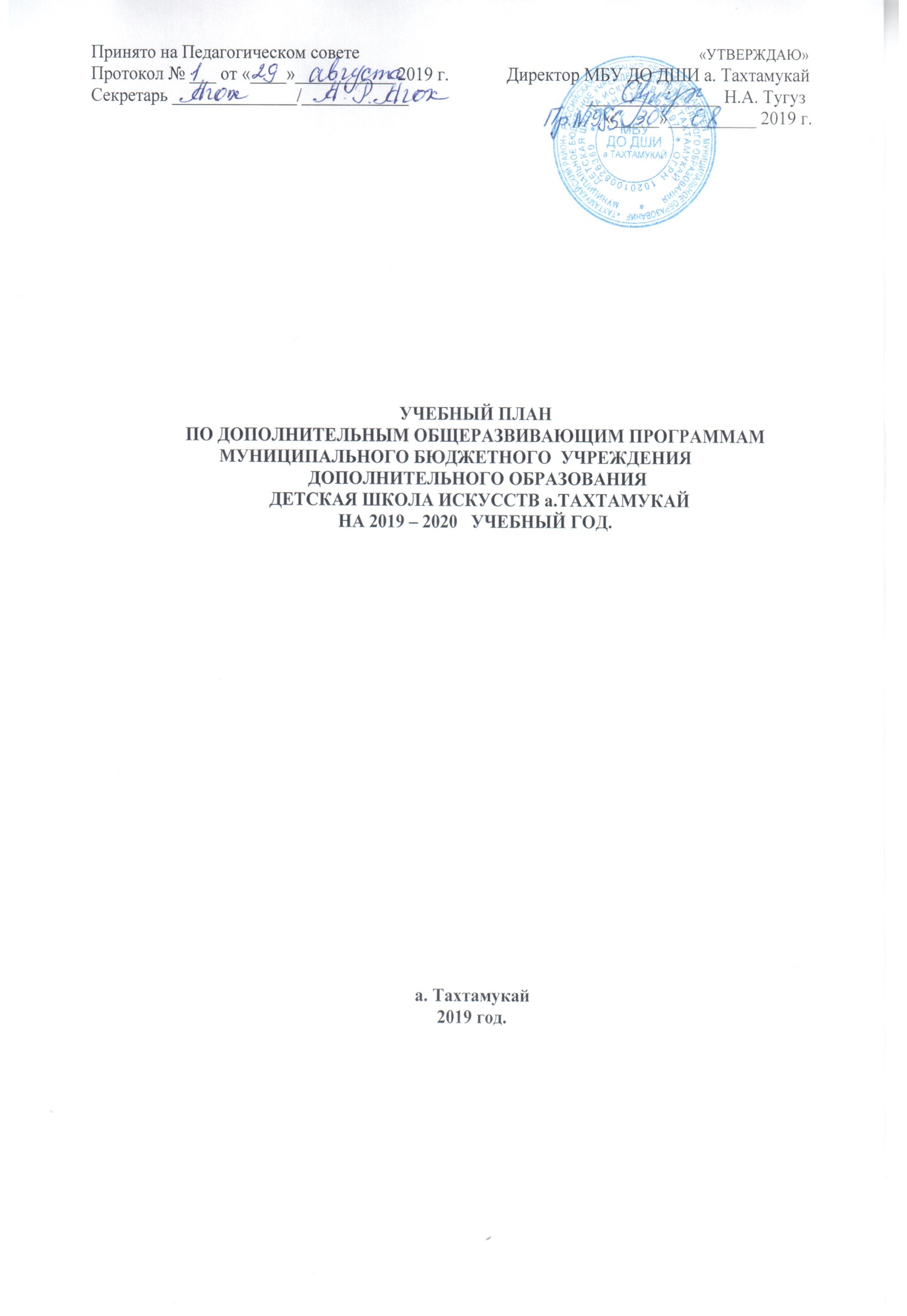 Пояснительная запискаУчебные планы по дополнительным общеразвивающим программам Детской школы искусств составлены с учетом рекомендаций по организации образовательной и методической деятельности при реализации общеразвивающих программ в области искусств в детских школах искусств, по видам искусств (Приложение к письму Минкультуры России от 21 ноября 2013 года № 191 01 39/08 ГИ).Общеразвивающие программы в области искусств должны способствовать эстетическому воспитанию и привлечению наибольшего количества детей к художественному образованию.Общеразвивающие программы основываются на принципе вариативности для различных возрастных категорий детей, обеспечивают развитие творческих способностей подрастающего поколения, способствуют формированию устойчивого интереса к творческой деятельности.Общеразвивающие программы в области искусств реализуются посредством:- личностно-ориентированного образования, обеспечивающего творческое и духовно-нравственное самоопределение ребенка, а также воспитания творчески мобильной личности, способной к успешной социальной адаптации в условиях быстро меняющегося мира;- вариативности образования, направленного на индивидуальную траекторию развития личности;- обеспечение для детей свободного выбора общеразвивающей программы в области того или иного вида искусств, а также, при наличии достаточного уровня развития творческих способностей ребенка, возможности его перевода с дополнительной общеразвивающей программы в области искусств на обучение по предпрофессиональной программе в области искусств.Реализация общеразвивающих программ в области искусств должна способствовать:- формированию у обучающихся эстетических взглядов, нравственных установок и потребности общения с духовными ценностями, произведениями искусств;- воспитанию активного слушателя, зрителя, участника творческой самодеятельности.Учебные планы сгруппированы по следующим предметным областям: учебные предметы исполнительской и художественно-творческой подготовки, учебные предметы историко-творческой подготовки, а также предметы по выбору.В основе расчета количества учебных часов в неделю предложена учебная единица – урок. Продолжительности урока, определяется в соответствии с Уставом ДШИ 40 минут.Структура учебных плановМБУ ДО ДШИ а.ТахтамукайПо всем предметам учебного плана имеются дополнительные общеразвивающие общеобразовательные программы в области искусств со сроками обучения:     С 4-х летним обучениемМузыкальное искусство. Инструментальное исполнительство(адыгейская гармоника, гитара, домра)Музыкальное искусство. Сольное пение (эстрадный вокал)Музыкальное искусство. Отделение хорового пения     С 7-летним обучениемИнструментальное исполнительство «Фортепиано» (без права набора) год обучения «Ранее эстетическое развитие детей»      У обучающихся, по программам персонифицированного финансирования, срок обучения зависит от финансового обеспечения Сертификата персонифицированного финансированияУчебный планпо дополнительной общеразвивающей программе в области музыкального искусстваМузыкальное исполнительство. Сольное пение (Эстрадный вокал)Срок обучения: 4 года- Предметы, по которым проводится итоговая аттестация, определяются школой искусств самостоятельно.- Индивидуальные занятия или игра в ансамбле (от 2-х человек) в расчете на каждого учащегося, в том числе с педагогом.- Групповые занятия.- Индивидуальное, подгрупповое или групповое занятие из расчета на каждого учащегося.Примечание:Количественный состав групп по учебным предметам историко-теоретической подготовки от 4-х до 10 человек.Помимо  педагогических   часов,   указанных  в  учебном плане, необходимо предусмотреть      концертмейстерские часы:- для проведения занятий по другим формам коллективного музицирования из расчета до 100%   времени, отведенного на каждый коллектив.3. При формировании  ДШИ  учебного  предмета  по  выбору,  а  также при введении в данный     раздел   индивидуальных   занятий   необходимо  учитывать  исторические,  национальные  и     региональные традиции  подготовки  кадров  в  области музыкального искусства,  пожелания      родителей,   творческие   запросы  обучающихся,  а также  имеющиеся  финансовые  ресурсы,     предусмотренные на оплату труда педагогических работников. ⃰ Примерный       перечень     учебных     предметов   по   выбору:    музыкальный   инструмент, вокальный ансамбль, импровизация и другие.Учебный планпо дополнительной общеразвивающей программе в области музыкального искусстваМузыкальное искусство. Инструментальное исполнительство(гитара, домра, адыгейская гармоника)Срок обучения: 4 года- Предметы, по которым проводится итоговая аттестация, определяются школой искусств самостоятельно.- Индивидуальные занятия или игра в ансамбле (от 2-х человек) в расчете на каждого учащегося, в том числе с педагогом.- Индивидуальное, подгрупповое или групповое занятие из расчета на каждого учащегося.Примечание:Количественный состав групп по учебным предметам историко-теоретической подготовки от 4-х до 10 человек.Помимо   педагогических  часов,   указанных  в  учебном плане, необходимо предусмотреть концертмейстерские часы:- для проведения занятий по другим формам коллективного музицирования из расчета до 100 % времени, отведенного на каждый коллектив.3. При формировании  ДШИ  учебного  предмета  по  выбору,  а  также при введении в данный     раздел   индивидуальных   занятий   необходимо  учитывать  исторические,  национальные  и     региональные традиции  подготовки  кадров  в  области музыкального искусства,  пожелания      родителей,   творческие   запросы  обучающихся,  а также  имеющиеся  финансовые  ресурсы,     предусмотренные на оплату труда педагогических работников. ⃰ Примерный       перечень     учебных     предметов   по   выбору:    музыкальный   инструмент, эстрадный вокал, ритмика.УЧЕБНЫЙ  ПЛАН ПО ДОПОЛНИТЕЛЬНОЙ ОБЩЕРАЗВИВАЮЩЕЙ ПРОГРАММЕ В ОБЛАСТИ МУЗЫКАЛЬНОГО ИСКУССТВАМузыкальное искусство. Инструментальное исполнительство (фортепиано)Срок обучения: 7 (8) лет* Выпускники VII класса считаются окончившими полный курс образовательного учреждения.**Примерный перечень предметов по выбору:  аккомпанемент,  ансамбль, вокал, композиция.Примечание:Основной формой занятий по предмету «Коллективное музицирование» в I-IV и V-VIIклассах для учащихся, осваивающих ОП по фортепиано, являются занятия хором. Коллективный состав групп с I по V классы по сольфеджио, слушанию музыки, музыкальной литературе,  адыгской художественной литературе – в среднем 5 человек *;  Количественный состав  групп в VI-VII классах по сольфеджио,  музыкальной литературе, АХК – в среднем 4 человека**; Количественный состав групп по хору – в среднем 12 человек., по другим формам коллективного музицирования – от 2-х человек.Помимо занятий в  хоре, ансамбле, в соответствии с учебным планом, 1 раз в месяц проводятся сводные занятия ансамбля,  и отдельно младшего и старшего хоров (2 часа урока).      - концертмейстерские часы:для проведения занятий с хорами по группам в соответствии с учебным планом и для сводных репетиций (по 2 урока в месяц);для проведения занятий по другим формам коллективного музицирования (кроме оркестра) из расчёта 100 %  времени, отведённого на каждый коллектив;для проведения занятий по предметам по выбору (сольному пению,  ансамблю, аккомпанементу, композиции);для проведения занятий по предмету «Сольное пение» из расчёта до 100 % времени, отведённого на данный предмет.При формировании  ДШИ  учебного  предмета  по  выбору,  а  также при введении в данный раздел   индивидуальных   занятий   необходимо  учитывать  исторические,  национальные  и региональные традиции  подготовки  кадров  в  области музыкального искусства,  пожелания  родителей,   творческие   запросы  обучающихся,  а также  имеющиеся  финансовые  ресурсы, предусмотренные на оплату труда педагогических работников. * В связи с производственной необходимостью и в целях совершенствования образовательного процесса школа искусств в пределах имеющихся средств может уменьшать количественный состав групп (менее 10 человек)**   В связи с производственной необходимостью и в целях совершенствования образовательного процесса школа искусств в пределах имеющихся средств может уменьшать количественный состав групп (менее 5 человек) от 4 до 10 обучающихсяУЧЕБНЫЙ  ПЛАН ПО ДОПОЛНИТЕЛЬНОЙ ОБЩЕРАЗВИВАЮЩЕЙ ПРОГРАММЕ В ОБЛАСТИ МУЗЫКАЛЬНОГО ИСКУССТВАМузыкальное искусство. ОТДЕЛЕНИЯ ХОРОВОГО ПЕНИЯ      Срок обучения: 4 годаКоличественный состав групп по предмету «Музыкальная грамота», «Слушание музыки» в среднем  по 5-10 человек. Помимо групповых занятий в соответствии  с учебным планом 1 раз в месяц могут  проводится 2-х часовые сводные занятия хора. Помимо педагогических часов, указанных  в учебном плане, необходимо предусмотреть:педагогические часы для проведения сводных занятий хора.(2 часа в месяц)концертмейстерские часы;для проведения занятий по предметам по выбору (вокал, фортепиано, адыг.гармоника).* Перечень предметов по выбору: фортепиано, вокал, ад.гармоника.УЧЕБНЫЙ ПЛАН ДОПОЛНИТЕЛЬНОЙ ОБЩЕРАЗВИВАЮЩЕЙ ПРОГРАММЫ «РАНЕЕ ЭСТЕТИЧЕСКОЕ РАЗВИТИЕ ДЕТЕЙ»                  На обучение принимаются дети 5-6 лет. Методы обучения учитывают физиологические и психологические особенности детей.Занятия проводятся в соответствии с учебным планом, расписанием, утвержденными школой.Продолжительность уроков 40 минут, перерыв между уроками 10 минут.Количественный состав групп от 8-10 человек.В целях контроля качества в течение учебного года проводится не менее двух открытых уроков для родителей, не менее двух концертов, на которых в творческой, игровой форме представляются результаты работы с детьми.      Заместитель директора  по учебной работе                                                З.Ш.Мезужок№№Наименование предметаГоды обучения (классы)количество аудиторныхчасов в неделюГоды обучения (классы)количество аудиторныхчасов в неделюГоды обучения (классы)количество аудиторныхчасов в неделюГоды обучения (классы)количество аудиторныхчасов в неделюПромежуточная иитоговая аттестация(годы обучения, классы)№№Наименование предметаIIIIIIIVПромежуточная иитоговая аттестация(годы обучения, классы)1Учебные предметы исполнительской подготовки:22221.1Вокальное исполнительство2222I, II, III, IV2Учебные предметы историко- теоретической подготовки:12222.1.Слушание музыки1111IV2.2.Музыкальная грамота1111IV3Учебный предмет по выбору ⃰⃰  1111IVВсего:5555№№Наименование предметаГоды обучения (классы)количество аудиторныхчасов в неделюГоды обучения (классы)количество аудиторныхчасов в неделюГоды обучения (классы)количество аудиторныхчасов в неделюГоды обучения (классы)количество аудиторныхчасов в неделюПромежуточная иитоговая аттестация(годы обучения, классы)№№Наименование предметаIIIIIIIVПромежуточная иитоговая аттестация(годы обучения, классы)1Учебные предметы исполнительской подготовки:22221.1Музыкальный инструмент2222I, II, III, IV2Учебные предметы историко- теоретической подготовки:22222.1.Слушание музыки1111IV2.2.Музыкальная грамота1111IV3Учебный предмет по выбору ⃰⃰  1111IVВсего:5555№№Наименование предметаКоличество учебных часов в неделюКоличество учебных часов в неделюКоличество учебных часов в неделюКоличество учебных часов в неделюКоличество учебных часов в неделюКоличество учебных часов в неделюКоличество учебных часов в неделюЭкзамены проводятся в классах№№Наименование предметаIIIIIIIVVVIVII1Музыкальный  инструмент (фортепиано)2222222V,VII2Сольфеджио1.51.51.51.51.522V,VII3Слушание музыки1114Музыкальная литература---111.51.55АХК11116Коллективное музицирование (хор)11111337Предмет по выбору:      Ч.С.Л., анс., аккомп. вокал сольфеджио.1111111Всего:               6,56,56,57,57,510,510,5№№Наименование предметаКоличество учебных часов в неделюКоличество учебных часов в неделюКоличество учебных часов в неделюКоличество учебных часов в неделюЭкзамены проводятся в классах№№Наименование предметаIIIIIIIV1Хоровое пение33332Музыкальная грамота11113Слушание музыки11114Предмет по выбору: 1111Всего:6666№№п/пНаименованиепредметной областиГоды обучения количество аудиторныхчасов в неделюФормы аттестации№№п/пНаименованиепредметной областиI 1.Подготовка детей к обучению в музыкальной школе31.1Учебные предметы для развития музыкальных способностей:- Слушание музыки и музыкальная грамота3Итоговое занятие в форме открытого урока перед родителями2.Подготовка детей к обучению в общеобразовательной школе32.1Учебный предмет:- Развитие речи, чтение, занимательная математика3Итоговое занятие в форме открытого урока перед родителямиВсего:6